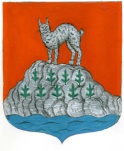 АДМИНИСТРАЦИЯ МУНИЦИПАЛЬНОГО ОБРАЗОВАНИЯСЕВАСТЬЯНОВСКОЕ СЕЛЬСКОЕ ПОСЕЛЕНИЕМУНИЦИПАЛЬНОГО ОБРАЗОВАНИЯПРИОЗЕРСКИЙ МУНИЦИАЛЬНЫЙ РАЙОН ЛЕНИНГРАДСКОЙ ОБЛАСТИП О С Т А Н О В Л Е Н И ЕО внесении изменений в Правила представления лицом,поступающим на работу на должность руководителямуниципального учреждения, а также руководителеммуниципального учреждения сведений о своих доходах,об имуществе и обязательствах имущественного характераи о доходах, об имуществе и обязательствах имущественногохарактера своих супруга (супруги) и несовершеннолетних детей, утвержденных постановлением администрации муниципального образования Севастьяновское сельское поселение Приозерского муниципального района Ленинградской области от 16.02.2015 № 13 Рассмотрев протест Приозерской городской прокуратуры Ленинградской области от 19.10.2020 № 86-71-2020 «На постановление администрации МО Севастьяновское сельское поселение от 16.02.2015 № 13, в соответствии с Указом Президента Российской Федерации от23.06.2014 № 460 «Об утверждении формы справки о доходах, расходах, об имуществе и обязательствах имущественного характера и внесении изменений в некоторые акты Президента Российской Федерации», частью четвертой статьи 275 Трудового кодекса Российской Федерации и постановлением Правительства Российской Федерации  от13.03.2013 № 208  «Об утверждении  Правил предоставления лицом, поступающим на работу на должность руководителя федерального государственного учреждения, а также руководителем федерального государственного учреждения сведений о своих доходах, об имуществе и обязательствах имущественного характера и о доходах, об имуществе и обязательствах имущественного характера своих супруга (супруги) и несовершеннолетних детей, администрация муниципального образования Севастьяновское сельское поселение ПОСТАНОВЛЯЕТ:1. Внести в Правила представления лицом, поступающим на работу на должность руководителя муниципального учреждения, а также руководителем муниципального учреждения сведений о своих доходах, об имуществе и обязательствах имущественного характера и о доходах, об имуществе и обязательствах имущественного характера своих супруга (супруги) и несовершеннолетних детей, утвержденные постановлением администрации муниципального образования Севастьяновское сельское поселение Приозерского муниципального района Ленинградской области от 16.02.2015 № 13 (далее – Правила), следующие изменения: 1.1.	В абзаце втором Правил слова «(Приложение 1 к настоящему Положению)» исключить.1.2.	В подпунктах «а» и «б» пункта 1 Правил слова «(на отчетную дату)» заменить словами  «, по утвержденной Президентом Российской Федерации форме справки». 1.3.	Подпункты «а» и «б» пункта 2 Правил дополнить словами «по утвержденной Президентом Российской Федерации форме справки».1.4.	В абзаце девятом Правил слова «Сведения, предусмотренные пунктом 2 настоящих Правил» заменить словами «Сведения, предусмотренные пунктами 1 и 2 настоящих Правил». 1.5.	В абзаце десятом Правил слова «представить уточненные сведения не позднее 31 июля года, следующего за отчетным» заменить словами  «представить уточненные сведения в течение одного месяца после окончания срока, указанного в пункте 2 настоящих Правил».1.6.	После абзаца десятого дополнить абзацем, изложив его в следующей редакции: «В случае если лицо, поступающее на должность руководителя муниципального учреждения, обнаружило, что в представленных им сведениях о доходах, об имуществе и обязательствах имущественного характера не отражены или не полностью отражены какие-либо сведения либо имеются ошибки, оно вправе представить уточненные сведения в течение одного месяца со дня представления сведений в соответствии с пунктом 1 настоящих Правил.».1.7.	Приложение 1 к настоящим Правилам признать утратившим силу.  2.	Опубликовать Постановление в средствах массовой информации и разместить на официальном сайте поселения в сети Интернет.           3.	Настоящее постановление вступает в силу со дня его официального опубликования. 	4.	Контроль за исполнением постановления оставляю за собой. Глава администрации                                                                О.Н.ГерасимчукИсп.: Волнухина О.С. тел. 93-238Разосл.: дело-3, прокуратура-1, СМИ-1.« 21 » октября  2020 г.                                 № 142